Р О С С И Й С К А Я    Ф Е Д Е Р А Ц И Я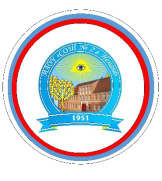 Администрация Неманского муниципального округаМУНИЦИПАЛЬНОЕ АВТОНОМНОЕ ОБЩЕОБРАЗОВАТЕЛЬНОЕ УЧРЕЖДЕНИЕ«СРЕДНЯЯ ОБЩЕОБРАЗОВАТЕЛЬНАЯ ШКОЛА № 2 г. НЕМАНА»(МАОУ «СОШ №2 г. Немана»)Российская Федерация,238710, Калининградская область, город Неман, улица Октябрьская, дом 17,ОКПО 48768420, ОГРН 1023901955395, ИНН/КПП   3909026072/390901001тел./факс. (8-40162)- 2-32-03, E-mail: shcola2.neman@mail.ru, http://shcola2neman.ruПорядок реализации образовательных программ с применениемэлектронного обучения, дистанционных образовательных технологий на период действия санитарно-эпидемиологических предписаний.Взаимодействие с учащимися и родителями (законными представителями) осуществляется посредством электронного журнала.Необходимо предусмотреть альтернативный источник связи для взаимодействия с участниками образовательных отношений (корпоративная почта учителей, мессенджеры).Учителя направляют учащимся интерактивные учебные материалы, которые содержат инструкции, учебный контент (видео, интерактивные видео, текст, рисунки), форматы заданий для самопроверки, ссылки на имеющиеся и разработанные ресурсы. В зависимости от расписания и рабочей программы по предмету интерактивные учебные материалы могут быть рассчитаны в соответствии с нормами СанПин (по 30 мин – каждое занятие) по каждому предмету на один учебный день.В электронном журнале в колонке «Домашнее задание» пишем факт проведения с пометкой «Классная работа»: задание формируем в соответствии с программой.В электронном дневнике в поле «Домашнее задание» формировать ресурсы«Классной работы» или вечером предыдущего дня или в день проведения«виртуального» урока. Уроки будут проходить в форме оффлайн по расписанию с 8.30,  всё дополнительное – по согласованию с детьми и администрацией).Учителям необходимо определиться с приоритетами деятельности учащихся (учитывая их возрастные особенности), и с применением различных оценочных процедур. В рекомендуемых к использованию информационно-образовательных средах «Сферум», ЦОС «Моя школа»)  представлен контент для самопроверки, и результаты работы учеников в рамках указанных ресурсов можно использовать для текущего оценивания.Кроме рекомендованных цифровых сервисов учитель может предложить разработанные им учебные материалы, предполагающие фиксацию выполнения заданий, при этом необходимо добавить инструкцию по выполнению задания. Желательно указать время, которое требуется для его выполнения, алгоритм действий, «подсказки».Для учащихся выпускных 9, 11-ых классов можно предусмотреть интегративную форму обучения по письменному обращению родителей (законных представителей) обучающихся и письменному запросу учителя. Занятия могут проводиться в группах по 10 учащихся в течение не более 4 астрономических часов в специально отведенных аудиториях и не чаще, чем 3 раза в неделю. Учащиеся допускаются к занятиям в сменной обуви и при наличии медицинской маски. Учителя фиксируют всех учащихся, уведомляют заранее заместителя директора по УВР об организации занятия.Мониторинг «присутствия» учащихся в рамках организованного дистанционного обучения осуществляется классным руководителем не реже 1 раза в день при получении на отправленный запрос обратной связи от ученика и/или родителей (законных представителей). Учителя- предметники не реже одного раза в день получают информацию от учеников о выполнении работы по направленным интерактивным учебным материалам.Рассмотрено на заседании педагогического советаМАОУ «СОШ № 2 г. Немана» Протокол № 5 от 06.02.2024 г.                                                               Утверждено  И.о.  директора школы                  М.А. Жеребцова Приказом № 48 – п/1 от 06.02.2024 г.               